АДМИНИСТРАЦИЯ ТУЖИНСКОГО МУНИЦИПАЛЬНОГО РАЙОНА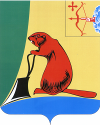 КИРОВСКОЙ ОБЛАСТИПОСТАНОВЛЕНИЕО внесении изменений в постановление администрации Тужинского муниципального района от 26.09.2019 № 299В связи с кадровыми изменениями, администрация Тужинского муниципального района ПОСТАНОВЛЯЕТ:1. Внести изменения в постановление администрации Тужинского муниципального района от 26.09.2019 № 299 «О межведомственной комиссии по координации деятельности и контролю в сфере формирования доступной среды жизнедеятельности для инвалидов и других маломобильных групп населения» (далее – межведомственная комиссия), утвердив состав межведомственной комиссии в новой редакции согласно приложению.2. Настоящее постановление вступает в силу со дня его официального опубликования в Бюллетене муниципальных нормативных правовых актов органов местного самоуправления Тужинского муниципального района Кировской области.И.о. главы Тужинского муниципального района    О.Н. Зубарева                                                                                                   Приложение                                                                                      УТВЕРЖДЕНпостановлением                                                                                                                                                                                                                                                                                                                                                                                                                               администрации Тужинского муниципального района               от 02.03.2023 № 42СОСТАВмежведомственной комиссии по координации деятельности и контролю в сфере формирования доступной среды жизнедеятельности для инвалидов и других маломобильных групп населения__________02.03.2023№42пгт Тужапгт Тужапгт Тужапгт ТужаЗУБАРЕВА                      Ольга НиколаевнаЛЫСАНОВАСветлана НиколаевнаПОЛУБОЯРЦЕВ               Владимир ВикторовичЧлены комиссии:КАМИЛЕТДИНОВ                    Гизар Элифович--------первый заместитель главы администрации Тужинского муниципального района по жизнеобеспечению, председатель межведомственной комиссиизаведующий отделом культуры, спорта и молодежной политики администрации Тужинского муниципального района, заместитель председателя межведомственной комиссииглавный специалист-главный архитектор  Тужинского муниципального района, секретарь межведомственной комиссиипредседатель Тужинской районной организации Кировской областной организации общероссийской общественной организации «Всероссийское общество инвалидов» (по согласованию)первый заместитель главы администрации Тужинского муниципального района по жизнеобеспечению, председатель межведомственной комиссиизаведующий отделом культуры, спорта и молодежной политики администрации Тужинского муниципального района, заместитель председателя межведомственной комиссииглавный специалист-главный архитектор  Тужинского муниципального района, секретарь межведомственной комиссиипредседатель Тужинской районной организации Кировской областной организации общероссийской общественной организации «Всероссийское общество инвалидов» (по согласованию)ЛОБАНОВАТатьяна Александровназаместитель главы администрации Тужинского муниципального района по экономике и финансам-начальник финансового управлениязаместитель главы администрации Тужинского муниципального района по экономике и финансам-начальник финансового управленияНОГИНАНаталья Юрьевна--заведующий отделом жизнеобеспечения администрации Тужинского муниципального районазаведующий отделом жизнеобеспечения администрации Тужинского муниципального районаСУСЛОВАЕвгения МихайловнаЧЕШУИНСергей Сергеевич--начальник отдела социального обслуживания населения в пгт Тужа Кировского областного государственного казенного автономного учреждения социального обслуживания «Межрайонный комплексный центр социального обслуживания населения в Яранском районе» (по согласованию)главный врач Кировского областного государственного бюджетного учреждения здравоохранения «Тужинская центральная районная больница» (по согласованию)начальник отдела социального обслуживания населения в пгт Тужа Кировского областного государственного казенного автономного учреждения социального обслуживания «Межрайонный комплексный центр социального обслуживания населения в Яранском районе» (по согласованию)главный врач Кировского областного государственного бюджетного учреждения здравоохранения «Тужинская центральная районная больница» (по согласованию)ШИШКИНАСветлана Ивановна-управляющий делами – начальник управления делами администрации Тужинского муниципального районауправляющий делами – начальник управления делами администрации Тужинского муниципального района